Fifth Class Booklist 2020/2021 Copies and Stationary2 x Maths copies (7mm squares 120 pages)6 x Copybooks (120 pages)2 x Nature Study copies (32pg)1 x Handwriting copy. Learn and Write B4 (32 pages)1 x Notebook for spellings (120pg)2 x Manuscript A4 copies 1 x A4 ScrapbookFallon’s Homework DiaryDigital calculatorD Tin whistle Geometry setPlease ensure that your child has each of the following at all times throughout the year:4 x HB Pencils,Red ballpoint pen,Blue ballpoint pens,Pencil sharpener, Rubber, 30cm ruler and 15cm ruler, Colouring pencils or twistables (NO MARKERS), 4 x large Pritt Sticks, 5 x mini-whiteboard markers (bullet tip), A4 (mesh type) homework folder (pouch with zip), Pencil caseParents/Guardians must purchase all text book and the correct copies and stationary items. Please cover all books and copies and put your child’s name on them. Please ensure that your child has all of the above on the first day of school as school texts will not be photocopiedPlease ensure each item of stationary is clearly labelled with your child’s name.The school will NOT provide replacement pencils, copies, paper, rubbers, markers, Pritt Sticks for your child during the school year. Parents must replace these items.All class booklists will be available on the school website: www.scoilchormaiccns.ie Photographs of the books & copies & stationary are available on the school website & on the noticeboard.The two bookshops in Balbriggan have been provided with a copy of the school booklists.English English Word Wizard 5th ClassGill Education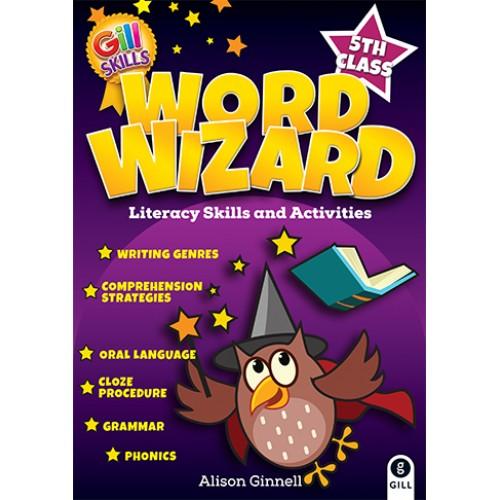 Go with the Flow Handwriting Book GCJ Fallon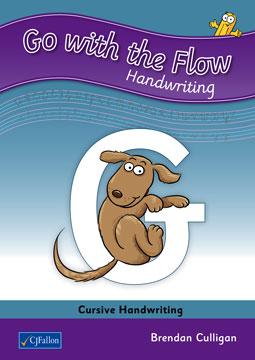 Collins Pocket English Dictionary & ThesaurusCollinsDictionary will be used by your child until 6th class	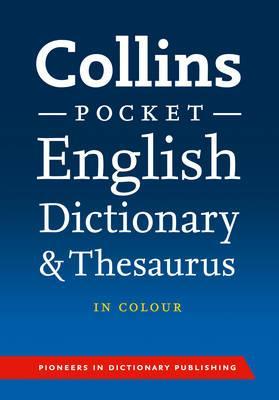 MathsMathsOperation Maths - Discovery Book 5, Assessment Book 5, Mini whiteboard and Place Value CardEdco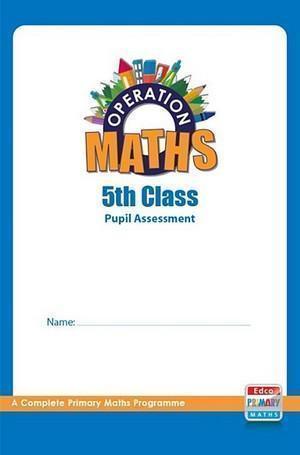 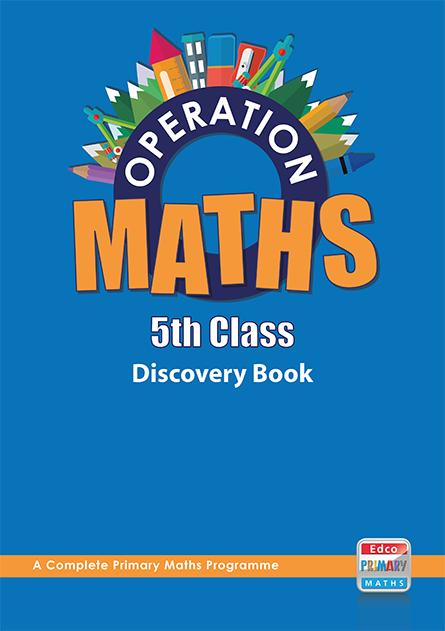 Maths Time 5Edco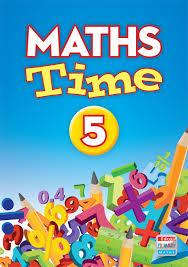 Table Champions for Fifth ClassEducate.ie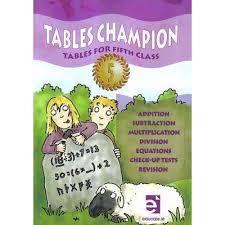 GaeilgeBua Na Cainte Book 5 (Pack)Edco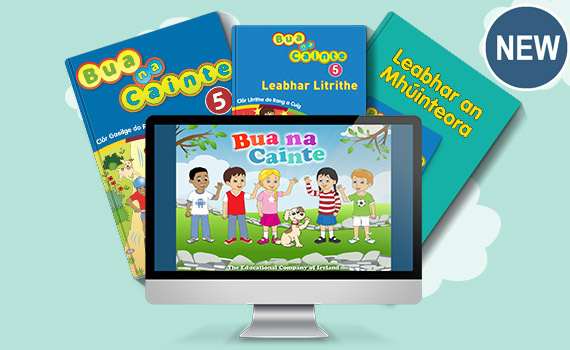 Irish/English dictionaryDictionary will be used by your child until 6th class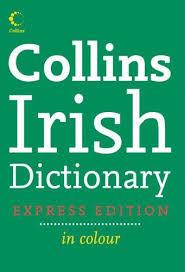 SPHEWeaving Well-Being - 5th Class - Positive Relationships - Pupil BookPublisher: Outside the Box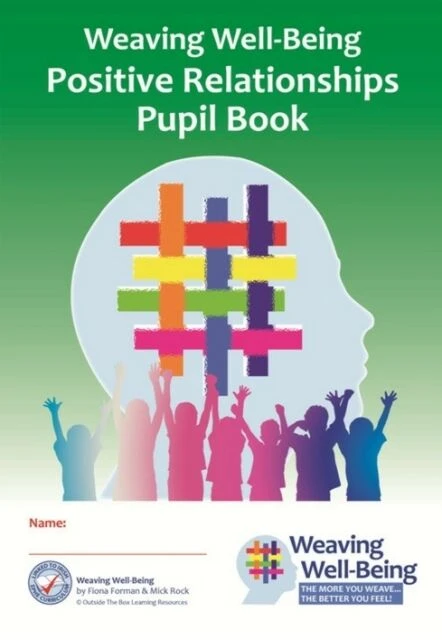 Copies and other2 x Maths Copies (7mm 120pg)             6 x Exercise  Copies (120pg)                       1 x A4 Scrap Book 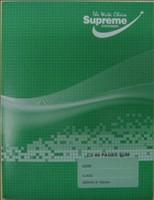 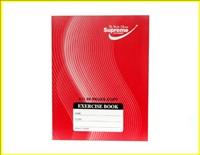 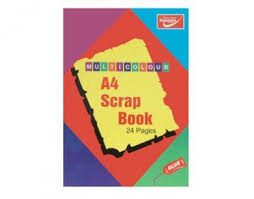                                                           (Copies for: English, Gaeilge, Maths notes,                                                           Music, Free Writing, Word Study)2 x A4 Maunscript copies                      1 x Note Book (120pg)                       2 x Nature Study Copy (32pg) 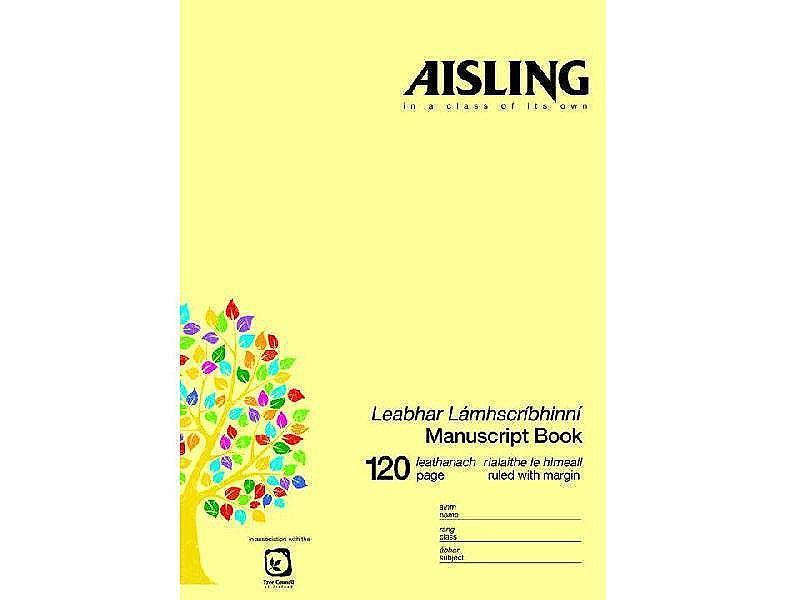 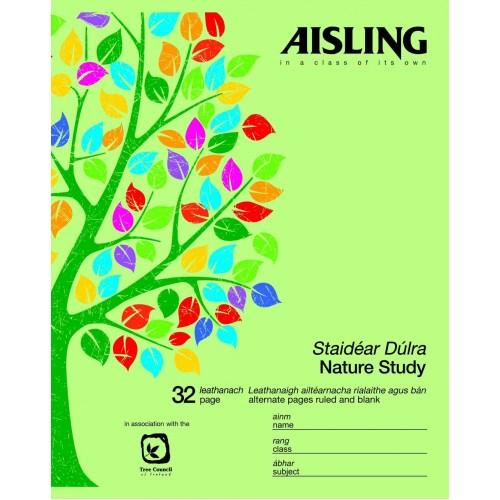 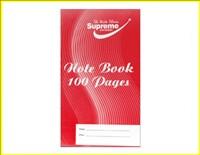                                                                                                                                               (Copies for SESE)   1 x Handwriting  Learn and Write B4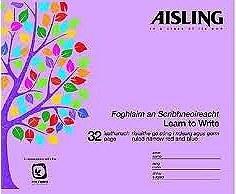 Fallon’s Homework Diary                                                                                               Please note that this is the only homework diary that may be used this year.                                              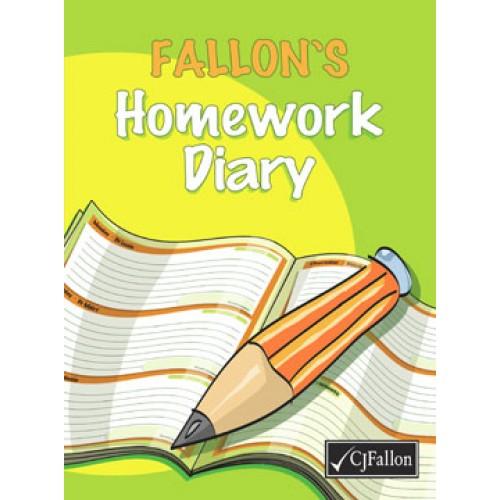 Geometry set                                                    Digital calculator                                         Tinwhistle (D)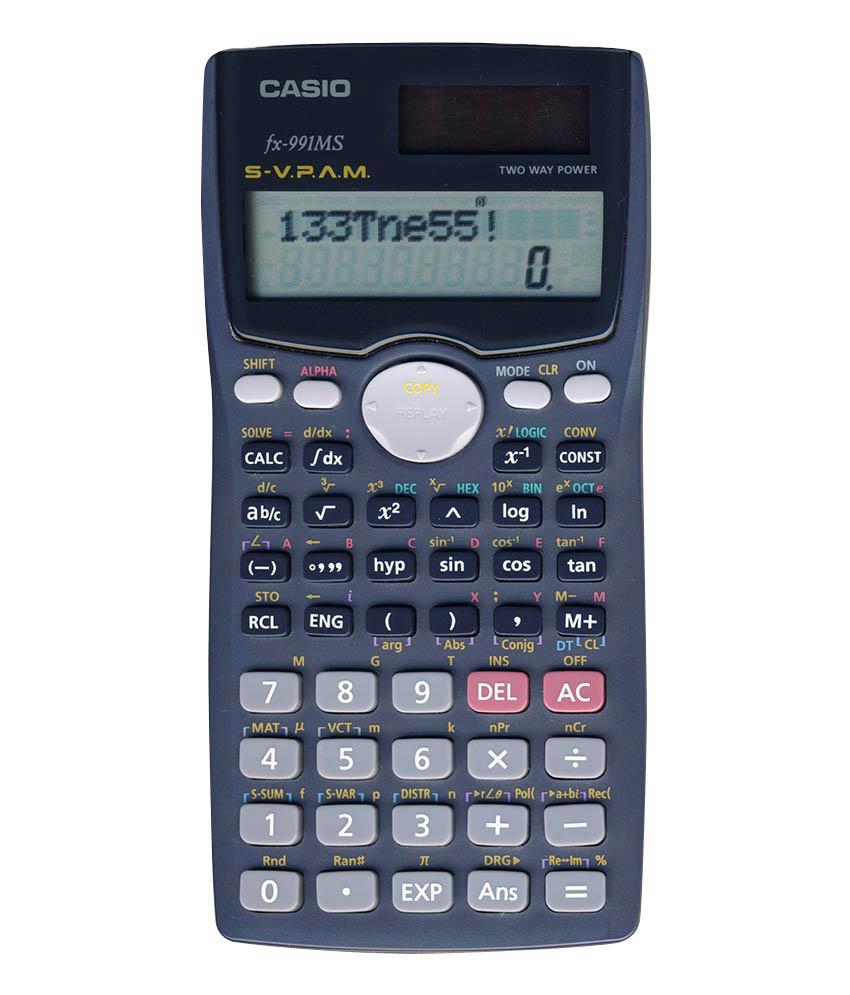 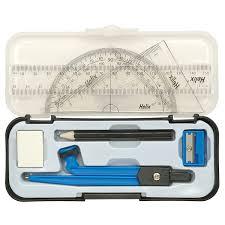 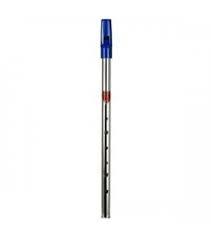 Copies and other2 x Maths Copies (7mm 120pg)             6 x Exercise  Copies (120pg)                       1 x A4 Scrap Book                                                           (Copies for: English, Gaeilge, Maths notes,                                                           Music, Free Writing, Word Study)2 x A4 Maunscript copies                      1 x Note Book (120pg)                       2 x Nature Study Copy (32pg)                                                                                                                                               (Copies for SESE)   1 x Handwriting  Learn and Write B4Fallon’s Homework Diary                                                                                               Please note that this is the only homework diary that may be used this year.                                              Geometry set                                                    Digital calculator                                         Tinwhistle (D)